HUV                                                                                                              VI.DHUDBA NA POČÚVANIE https://www.youtube.com/watch?v=hKgG_cru04U&ab_channel=KapelaKOLL%C3%81ROVCINAUČIŤ SA :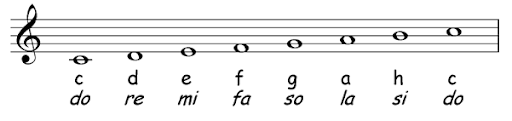 ZOPAKOVAŤ SI :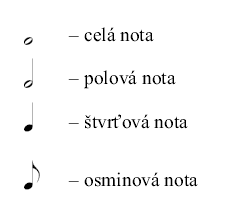 